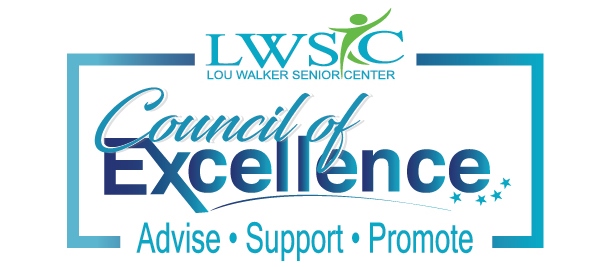 Agenda – June 12, 2018Call Meeting to Order – VP Sarah Hemphill-BonnerIntroductions – President Charleen KnoxReading of the Previous Month’s Minutes – Secy. - Annette HillAcceptance of the Minutes Committee Reports (5 minutes each)Chair of By-laws Committee – Gloria StegerChair of Issues & Concerns Committee – UnfilledChair of Nominating Committee – Janet ProctorChair of Program Committee – Rochelle EvansChair of Special Events Committee -  Hazel DanielsHospitality & Welcome – Conneva HallCourtesy & Sunshine Committee – UnfilledSafety Committee – Anna Marie BaityDecorating Committee – Unfilled -Community Service – Projects – Merrill White-Fears Outreach Services – Senior Community – Unfilled -Old/Unfinished Business Issues & Concerns Proposal formVehicle Stickers for LWSC members – Safety committee Link to Lou Walker website to send COE Committee    reports.  Send to  LWSCCouncilofexcellence@gmail.comNew Business Memorial Bricks placementReview Issues & Concerns matrix & designate proper chair assignmentAnnouncements LWSCCouncilofexcellence@gmail.comUpcoming Monthly date - Tuesday, July 10, 2018Council of Excellence Quarterly meeting (Formerly known as “Let’s Talk” - Tuesday, July 24, 2018 Adjournment